«В регистр»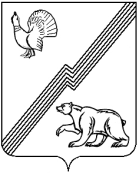 АДМИНИСТРАЦИЯ ГОРОДА ЮГОРСКАХанты-Мансийского автономного округа - ЮгрыПОСТАНОВЛЕНИЕ (проект)от _________________                                                                                                              № _____О внесении изменений в постановление администрации города Югорска от 15.07.2014 № 3539 «Об утверждении административного регламента предоставления муниципальной услуги«Выдача разрешения на право организации розничного рынка»В соответствии с Федеральным законом от 27.07.2010 № 210-ФЗ «Об организации предоставления государственных и муниципальных услуг»,  постановлением администрации города Югорска от 21.09.2018 № 2582 «О порядке разработки и утверждения административных регламентов предоставления муниципальных услуг»:1. Внести в приложение к постановлению администрации города Югорска от 15.07.2014 № 3539 «Об утверждении административного регламента предоставления муниципальной услуги«Выдача разрешения на право организации розничного рынка»  (с изменениями от 10.05.2016                № 975, 19.09.2017 № 2256, 12.07.2018 № 1960, 18.03.2019 № 532) следующие изменения:1. Пункты 3 – 5 признать утратившими силу.1.2. Абзац первый пункта 6 изложить в следующей редакции:«6. Информирование о правилах предоставления муниципальной услуги осуществляется посредством размещения информации:».1.3. В пункте 8 слова «, указанным в  пунктах 3, 4 настоящего административного регламента,» исключить.1.4. Абзац восьмой пункта 11 признать утратившим силу.1.5. Дополнить пунктами 11.1- 11.3 следующего содержания:«11.1. Информация по вопросам предоставления муниципальной услуги, в том числе о порядке и сроках ее предоставления, размещенная на Едином и региональном порталах, на официальном сайте, предоставляется заявителю бесплатно.Доступ к информации о сроках и порядке предоставления муниципальной услуги осуществляется без выполнения заявителем каких-либо требований, в том числе без использования программного обеспечения, установка которого на технические средства заявителя требует заключения лицензионного или иного соглашения с правообладателем программного обеспечения, предусматривающего взимание платы, регистрацию или авторизацию заявителя или предоставление им персональных данных.11.2. Справочная информация о Департаменте (его местонахождении и графике работы, справочных номерах телефонов, адресе официального сайта, а также электронной почты в информационно-телекоммуникационной сети «Интернет») размещена на информационном стенде, на официальном сайте, на Едином и региональном порталах (кроме того, информацию по выбору заявителя можно получить способом, указанным в пункте 6 настоящего административного регламента).11.3. Способы получения информации заявителями о местах нахождения и графиках работы МФЦ, территориальных органов федеральных органов исполнительной власти, участвующих в предоставлении муниципальной услуги можно получить по выбору заявителя используя способы получения информации, указанные в пункте 3 административного регламента, а также информационные материалы, размещенные на сайте:1) Федеральной службы государственной регистрации, кадастра и картографии  по Ханты-Мансийскому автономному округу – Югре в отношении Управления Федеральной службы государственной регистрации, кадастра и картографии  по Ханты-Мансийскому автономному округу – Югре: www.rosreestr.ru (далее - Межмуниципальный отдел по городу Советский и городу Югорск Управления Федеральной службы государственной регистрации, кадастра и картографии по Ханты-Мансийскому автономному округу - Югре); 2) Федеральной налоговой службы России в отношении межрайонной инспекции федеральной налоговой службы России № 4 по Ханты-Мансийскому автономному округу – Югре: https://www.nalog.ru/rn86/ (далее- МИ ФНС РФ N 4 по Ханты-Мансийскому автономному округу – Югре).Информация о многофункциональных центрах предоставления государственных и муниципальных услуг, расположенных на территории Ханты-Мансийского автономного округа, и их территориально обособленных структурных подразделениях размещена на портале многофункциональных центров Ханты-Мансийского автономного округа – Югры https://mfc.admhmao.ru/.».1.6. Пункт 16 изложить в следующей редакции:«16. Перечень нормативных правовых актов, регулирующих предоставление муниципальной услуги, размещен на Едином и региональном порталах.».1.7. Пункт 17 изложить в следующей редакции:«17. Исчерпывающий перечень документов, необходимых для предоставления муниципальной услуги, которые заявитель представляет самостоятельно:1) заявление о выдаче разрешения на право организации розничного рынка (далее также – заявление);2) документы, удостоверяющие личность заявителя (представителя заявителя), и документа, подтверждающего полномочия представителя заявителя, в случае, если заявление подается представителем заявителя;3)	копии учредительных документов (оригиналы учредительных документов в случае, если верность копий не удостоверена нотариально).1.8.  Дополнить пунктом 17.1 следующего содержания:«17.1. Исчерпывающий перечень документов, необходимых для предоставления муниципальной услуги, запрашиваемых и получаемых в порядке межведомственного информационного взаимодействия:1) выписка из Единого государственного реестра юридических лиц или ее нотариально удостоверенная копия;2) нотариально удостоверенная копия документа, подтверждающего право на объект или объекты недвижимости, расположенные на территории, в пределах которой предполагается организовать рынок.».1.9. Абзац третий пункта 18 признать утратившим силу.1.10. Пункт 21 признать утратившим силу.1.11. Пункт 22 изложить в следующей редакции:«22. Документы, указанные в пункте 17.1 настоящего административного регламента, запрашиваются специалистом Отдела в рамках межведомственного информационного взаимодействия или могут быть предоставлены заявителем по собственной инициативе.».1.12. Абзацы шестой, седьмой пункта 23 изложить в следующей редакции:«Документ, указанный в подпункте 1 пункта 17.1 настоящего административного регламента, заявитель может получить, обратившись в Межмуниципальный отдел по городу Советский и городу Югорск Управления Федеральной службы государственной регистрации, кадастра и картографии по Ханты-Мансийскому автономному округу - Югре.Документ, указанный в подпункте 2 пункта 17.1 настоящего административного регламента, заявитель может получить, обратившись в  МИ ФНС РФ № 4 по Ханты-Мансийскому автономному округу – Югре».Способы получения информации о месте нахождения и графике работы Межмуниципальный отдел по городу Советский и городу Югорск Управления Федеральной службы государственной регистрации, кадастра и картографии по Ханты-Мансийскому автономному округу - Югре и МИ ФНС РФ N 4 по Ханты-Мансийскому автономному округу – Югре указаны в подпунктах 1 и 2 пункта 11.3 настоящего административного регламента.».1.13. Пункт 27 изложить в следующей редакции:«27. В соответствии с пунктами 1, 2, 4 части 1 статьи 7 Федерального закона от 27.07.2010 № 210-ФЗ запрещается требовать от заявителей:1) представления документов и информации или осуществления действий, представление или осуществление которых не предусмотрено нормативными правовыми актами, регулирующими отношения, возникающие в связи с предоставлением муниципальной услуги;2) представления документов и информации, в том числе подтверждающих внесение заявителем платы за предоставление муниципальной услуги, которые находятся в распоряжении органов, предоставляющих государственные и муниципальные услуги, иных государственных органов, органов местного самоуправления либо подведомственных государственным органам или органам местного самоуправления организаций, участвующих в предоставлении предусмотренных частью 1 статьи 1 Федерального закона от 27 июля 2010 года № 210-ФЗ государственных и муниципальных услуг, в соответствии с нормативными правовыми актами Российской Федерации, нормативными правовыми актами Ханты-Мансийского автономного округа – Югры, муниципальными правовыми актами, за исключением документов, включенных в определенный частью 6 статьи 7 Федерального закона от 27 июля 2010 года № 210-ФЗ перечень документов. Заявитель вправе представить указанные документы и информацию по собственной инициативе;3) представления документов и информации, отсутствие и (или) недостоверность которых не указывались при первоначальном отказе в приеме документов, необходимых для предоставления муниципальной услуги, либо в предоставлении муниципальной услуги, за исключением следующих случаев:изменение требований нормативных правовых актов, касающихся предоставления муниципальной услуги, после первоначальной подачи заявления о предоставлении муниципальной услуги;наличие ошибок в заявлении о предоставлении муниципальной услуги и документах, поданных заявителем после первоначального отказа в приеме документов, необходимых для предоставления муниципальной услуги, либо в предоставлении муниципальной услуги и не включенных в представленный ранее комплект документов;истечение срока действия документов или изменение информации после первоначального отказа в приеме документов, необходимых для предоставления муниципальной услуги, либо в предоставлении муниципальной услуги;выявление документально подтвержденного факта (признаков) ошибочного или противоправного действия (бездействия) должностного лица уполномоченного органа, работника МФЦ при первоначальном отказе в приеме документов, необходимых для предоставления муниципальной услуги, либо в предоставлении муниципальной услуги, о чем в письменном виде за подписью руководителя уполномоченного органа, руководителя МФЦ при первоначальном отказе в приеме документов, необходимых для предоставления муниципальной услуги, уведомляется заявитель, а также приносятся извинения за доставленные неудобства.».1.14. Абзац шестой пункта 39 признать утратившим силу.1.15. В абзаце шестом пункта 40 после слов  «, или работник МФЦ» дополнить словами «за выдачу данного уведомления».1.16. Абзац шестой пункта 39 признать утратившим силу.1.17. В пункте 40 :1.17.1. Абзац пятый признать утратившим силу.1.17.2. В абзаце шестом слова «, или работник МФЦ» исключить.1.17.3. В абзаце шестнадцатом слова «или на номер факса заявителя» исключить.1.17.4. Абзацы двадцатый, двадцать третий признать утратившим силу.1.17.5. В абзаце двадцать четвертом слова «посредством факса,» исключить.1.18. В пункте 41:1.18.1. В абзацах первом, втором, четвертом слова «, либо работнику МФЦ» в соответствующем падеже исключить.1.18.2. Абзацы одиннадцатый, тринадцатый исключить.1.19. В пункте 42:1.19.1. В абзаце четырнадцатом слова «на номер факса заявителя» заменить словами «нарочно заявителю».1.19.2. Абзац девятнадцать признать утратившим силу.1.20. Пункт 44 изложить в следующей редакции:«44.	При переоформлении разрешения на право организации розничного рынка осуществляются административные действия, предусмотренные пунктами 40 – 43 настоящего административного регламента.1.21. Пункты 45- 48 признать утратившими  силу.1.22. Пункт 49 изложить в следующей редакции:«49.	При продлении срока действия разрешения на право организации розничного рынка, выдаче дубликата и (или) копии разрешения на право организации розничного рынка осуществляются административные действия, предусмотренные пунктами 40, 42,43 настоящего административного регламента.1.23.  Пункты 50- 56 признать утратившими силу.1.24. Приложения 5, 6 к административному регламенту исключить.2. Опубликовать постановление в официальном печатном издании города Югорска и разместить на официальном сайте органов местного самоуправления.3. Настоящее постановление вступает в силу после его официального опубликования.Глава города Югорска                                                                                                  А.В. БородкинЛист согласования к проекту постановления  администрации города Югорска  «О внесении изменений в постановление администрации города Югорска от 15.07.2014 № 3539 «Об утверждении административного регламента предоставления муниципальной услуги «Выдача разрешения на право организации розничного рынка»  Проект муниципального нормативного правового акта коррупциогенных факторов не содержит			Директор ДЭРиПУ ______________ И.В. ГрудцынаПроект МНПА размещен на независимую антикоррупционную экспертизу с 26.07.2019 по 04.08.2019 __________________ ( начальник отдела потребительского рынка и предпринимательстваДепартамента экономического развития и проектного управления О.П. Лаптева)Рассылка: ДЭРиПУ, МФЦ, УВПиОС, ОДиАО, Гарант, Консультант+ПОЯСНИТЕЛЬНАЯ ЗАПИСКАк проекту постановления  администрации города Югорска  «О внесении изменений в постановление администрации города Югорска от 15.07.2014 № 3539 «Об утверждении административного регламента предоставления муниципальной услуги «Выдача разрешения на право организации розничного рынка»	Разработка проекта административного регламента выполнена  отделом развития потребительского рынка и предпринимательства департамента экономического развития и проектного управления  администрации города Югорска.	Проект постановления администрации города Югорска разработан в соответствии с: -  Федеральным законом от 27.07.2010 № 210-ФЗ «Об организации предоставления государственных и муниципальных услуг»;- постановлением администрации города Югорска от 21.09.2018 № 2582 «О порядке разработки и утверждения административных регламентов предоставления муниципальных услуг»;-  постановлением администрации города Югорска от 07.02.2019 № 286 «Об утверждении перечня услуг муниципального образования городской округ город Югорск»;	- решениями Комиссии по проведению административной реформы и повышению качества государственных и муниципальных услуг в  Ханты-Мансийском автономном округе- Югре (протоколы от 04.10.2018 № 29, от 26.12.2018 № 30, от 26.02.2019 № 31).	На основании требований статьи 13 Федерального закона от 27.07.2010 № 210-ФЗ «Об организации предоставления государственных и муниципальных услуг» проект документа был размещен на сайте администрации города Югорска для прохождения независимой экспертизы с   26.07.2019. Каких- либо замечаний и предложений к проекту административного регламента не поступило.В соответствии с пунктом 1.6 Порядка проведения оценки регулирующего воздействия проектов муниципальных нормативных правовых актов города Югорска, экспертизы и фактического воздействия действующих муниципальных нормативных правовых актов, затрагивающих вопросы осуществления предпринимательской и инвестиционной деятельности, утвержденного постановлением администрации города Югорска от 10.08.2017 № 1941 проект муниципального нормативного правового акта  не подлежит оценке  регулирующего воздействия.__________2019Начальник отдела развитияпотребительского рынка и предпринимательства				       О.П. Лаптева				Наименование органаДата передачи на согласование и подпись лица, передавшего документДата поступления на согласование и подпись лица, принявшего документДата согласованияРасшифровка подписиДепартамент экономического развития и проектного управленияИ.В. ГрудцынаДепартамент экономического развития и проектного управленияЕ.В. Глушкова Юридическое управлениеЗаместитель главы городаИсполнитель:Исполнитель:Исполнитель:Исполнитель: